                                       Агентский договор № ____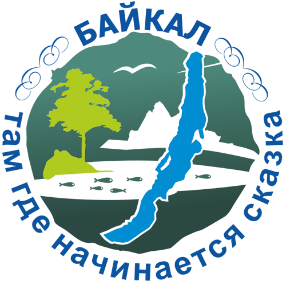                                                                                                                                                                              г. Байкальск                                                                                                  «___» _______2018г. Общество с ограниченной ответственностью «Байкальская Сказка» (ООО «Байкальская Сказка»), реестровый номер туроператора РТО 019430, именуемое в дальнейшем «Туроператор», в лице Врио Ген. Директора Лац Елены Владимировны, действующего на основании Устава  c одной стороны, и _________________________именуемое в дальнейшем _____________в лице __________________,  действующего на основании ______________, с другой стороны, заключили настоящий Договор о нижеследующем: 1. Термины используемые в Договоре 1.1. Тур – комплекс услуг по размещению, перевозке, питанию туриста (далее по тексту – «Клиент»), экскурсионные услуги, услуги гидов-переводчиков и др., предоставляемые в зависимости от целей путешествия. 1.2. Туристский продукт – право на тур, предназначенное для реализации Клиенту. 1.3. Визовая поддержка – комплекс услуг Турагента по оформлению документов Клиента для получения последним въездных (выездных) виз для осуществления туристической поездки на основании документов и сведений, предоставленных Клиентом. 1.4. Заявка на бронирование тура – письменный запрос Турагента, содержащий указание на перечень заказанных Клиентом, которому реализуется туристский продукт, и входящих в состав тура услуг, а также сроки тура. 1.5. Туристский ваучер – документ, выдаваемый Туроператором Турагенту, включающий в себя полный перечень услуг, входящих в тур, сроки и стоимость тура. 2. Финансовое обеспечение 2.1. Размер финансового обеспечения Туроператора ООО «Байкальская Сказка» в соответствии с Договором страхования ответственности туроператора от 30 декабря  2016г. Серия 21 №011599 (срок действия с 06.07.2017 по 05.07.2018г.)  составляет 500 (Пятьсот тысяч) рублей. Информация о продлении договора страхования ответственности туроператора на каждый последующий год размещается на сайте ООО «Байкальская Сказка» - www.baikalskazka.ru 2.2. Страховщик  АО АСК «Инвестстрах», место нахождения и почтовый адрес: Россия, 664047, г. Иркутск ул. К. Либкнехта №121/4013. Предмет договора 3.1. Туроператор поручает, а Турагент принимает на себя обязательства по реализации от своего имени, но за счет Туроператора туристских услуг, организуемых Туроператором. По сделкам совершенным Турагентом с третьими лицами от своего имени и за счет Туроператора, Турагент приобретает права и становится обязанным, несмотря на то, что Туроператор был назван в сделке или вступил в непосредственные отношения по ее исполнению. Сделка Турагента с 3-ми лицами считается совершенной после получения Турагентом от Туроператора Листа бронирования и осуществления на счет Туроператора полной оплаты за тур. 3.2. Коммерческая деятельность по реализации туристских услуг осуществляется Турагентом на условиях полной финансовой самостоятельности. 3.2. Цены на туристский продукт изложены в прайс-листах Туроператора.  3.3. Цены, указанные в прайс-листах Туроператора, содержат агентское вознаграждение. 3.4. Процент вознаграждения за оказываемые услуги, Туроператор устанавливает на свое усмотрение, но не более предусмотренного законодательством РФ. 4.  Права и обязанности сторон 4.1. Права и обязанности Туроператора 4.1.1. Предоставлять Турагенту информационное обеспечение каждого тура: достоверную информацию о туристических услугах и их стоимости, условиях организации и проведения тура, о правилах и условиях международных перевозок, таможенных правилах, памятки и прочую полезную информацию. Обеспечивать Турагента информационными и рекламными материалами. При отсутствии со стороны Турагента отдельных информационных запросов по конкретному туру информационное обеспечение тура, предоставленное Туроператором, считается полным и достоверным. В случае если стоимость туров была изменена, для Турагента указанные изменения стоимости действительны, лишь с момента получения им письменного уведомления Туроператора о соответствующих изменениях. 4.1.2. При получении заявки на бронирование тура в течение 2 рабочих дней информировать Турагента о результатах бронирования: подтверждение заявки (путем выдачи туристского ваучера) или внесении изменений по факту бронирования. В случае невозможности полностью удовлетворить заявку Турагента, информировать последнего о причинах, а также предлагать имеющийся альтернативный вариант реализации заявленного тура. 4.1.3. Своевременно передавать Турагенту туристские ваучеры, все иные необходимые для осуществления тура документы. 4.1.4. Сообщать Турагенту о возражениях по отчету, представленному Турагентом, в течение 7 рабочих дней с момента получения отчета. В противном случае отчет считается принятым Туроператором. 4.2. Туроператор вправе: 4.2.1. Вносить изменения в программу туров, не меняя качество и количество предлагаемых услуг. Обо всех изменениях Туроператор обязан известить Турагента не позднее, чем за три дня до начала поездки.  4.3. Турагент обязан: 4.3.1. Организовать продвижение туристского продукта Туроператора, включая рекламу туристского продукта и поиск Клиентов (туристов). 4.3.2. Выполнять условия настоящего договора надлежащим образом, своевременно и руководствуясь указаниями Туроператора. 4.3.3. Реализовать туристский продукт по цене, указанной Туроператором. В случае реализации туристского продукта по цене, ниже указанной Туроператором, Турагент обязан возместить последнему разницу. 4.3.4. Подавать заявки на бронирование тура в строгом соответствии с оговоренным сторонами порядком по каждому туру, изложенным в каталогах, прайс-листах Туроператора. 4.3.5. Реализовывать туристский продукт Туроператора физическим или юридическим лицам (клиентам) от своего имени с оформлением тура. Заключать от своего имени письменный договор с Клиентом на приобретение туристского продукта, условия которого не должны противоречить настоящему договору, каталогам и прайс-листам Туроператора, а также действующему законодательству РФ. 4.3.6. Сообщать туроператору о претензиях Клиента по совершенному туру в срок, не превышающий 2 рабочих дней с момента получения претензии Клиента. 4.3.7. Не использовать предоставленные Туроператором рекламные, информационные и иные материалы для рекламы туристского продукта других турфирм. 4.3.8. После получения от Туроператора уведомления об изменении перечня услуг, входящих в тур,  и их стоимости незамедлительно довести до сведения Клиента указанную информацию. 4.3.9. Проводить сверку взаимных расчетов по требованию Туроператора. 4.3.10. Предоставить Туроператору «Отчет Турагента» до 28 числа каждого текущего месяца. 4.4. Турагент вправе: 4.4.1. Аннулировать тур Клиента независимо от оплаты на следующих условиях: при аннулировании тура Туроператором удерживается следующая сумма:                      - за 30 календарных дней до начала тура – 50 % от стоимости тура;                      - за 20 календарных дней до начала тура – 70 % от стоимости тура;                      - менее чем за 10 календарных дня до начала тура – 100 % от стоимости тура. В исключительных случаях при вынужденном отказе Клиента от тура по объективным причинам, подтвержденным документально, Туроператор вправе рассмотреть возможность снижения штрафных санкций за аннулирование тура исходя из фактически произведенных им затрат. 4.4.2. В целях исполнения настоящего договора заключать субагентские договоры с третьими лицами, оставаясь ответственным за действия субагентов перед Туроператором. 5. Порядок расчетов. 5.1. Оплата предоставленных туристских продуктов производится Турагентом в полном объеме, за минусом сумм, составляющих агентское вознаграждение, в течение 5 (пяти) банковских дней после получения от Туроператора Подтверждения Заявки Турагента или Счета на оплату. В случае подачи Заявки Турагентом в срок менее 12 (двенадцати) дней до даты начала путешествия (тура) оплата должна быть произведена в течение суток после Подтверждения Заявки Туроператором и предоставлена копия платежного поручения Туроператору. Если в указанный срок оплата не произведена, нет копии платежного поручения, то Заявка аннулируется. Датой оплаты считается дата поступления денежных средств на расчетный счет или в кассу Туроператора. Действие банков или иных организаций, помешавшие Турагенту исполнить требование настоящего пункта, не освобождает его от ответственности. Риск задержки совершения банковских операций относится на Турагента. 5.2. Тарифы, цены, вознаграждения и иные денежные обязательства по Договору выражаются в рублях, если иное не установлено в отдельных Приложениях к договору. Все виды платежей по настоящему Договору производятся в рублях. 5.3. Безналичная оплата туристического продукта без предварительного выставленного Туроператором Счета не допускается. 5.4. Туроператор выплачивает Турагенту за исполненное поручение вознаграждение в размере 5%-20 человек, 7% - с 21 человека за сезон зима – лето от стоимости реализованных туристских продуктов, установленной ценовым предложением. 5.5. Туроператор не уплачивает Турагенту вознаграждения с услуг, не входящих в стандартный туристский продукт. Стоимость таких услуг указываются в ценовых предложениях без учета вознаграждения Турагента. 5.6. Турагент вправе при перечислении денежных средств Принципалу удержать причитающееся ему вознаграждение в размере 5-7% от стоимости выставленного Туроператором счета.  6. Ответственность сторон. 6.1. В случае неисполнения или ненадлежащего исполнения условий настоящего договора стороны несут ответственность в соответствии с действующим законодательством РФ. 6.2. Стороны освобождаются от ответственности за  неисполнение или ненадлежащее исполнение обязательств по настоящему договору, если это явилось следствием обстоятельств непреодолимой силы, возникших после заключения настоящего договора, в результате событий чрезвычайного характера, которые стороны не могли ни предвидеть, ни предотвратить разумными мерами. 6.3. Сторона, для которой создалась невозможность исполнения обязательств по настоящему договору по указанным в п. 6.2. обстоятельствам, должна немедленно, в письменной форме информировать об этом другую сторону. В этом случае уполномоченные представители сторон в кратчайшие сроки согласовывают действия, которые должны быть предприняты сторонами. 6.4 Туроператор не несет ответственности за отмену или изменение времени отправления поездов, авиарейсов и т.п. и связанные с этим изменения программы тура. В этих случаях ответственность за ущерб и убытки, а также неполучение услуг, предусмотренных в туре, в результате отмены или задержки несут соответствующие перевозчики. 6.5. По договору, заключенному Туроператором с Клиентом, приобретает права и становится обязанным Турагент, хотя бы Туроператор и был назван в Договоре или вступил с Клиентом в непосредственные отношения по исполнению Договора.  6.6. Турагент не отвечает перед Туроператором за неисполнение третьими лицами Договоров, заключенных с ними Турагентом за счет Туроператора. 6.7. В случае неисполнения или ненадлежащего исполнения третьими лицами Договора, заключенного с ними Турагентом, Турагент обязан немедленно сообщить об этом Туроператору, собрать необходимые доказательства, а также по требованию Туроператора передать ему права по такому Договору. 6.8. Претензии Клиентов должны быть направлены письменно в адрес Туроператора с приложением туристского ваучера и документов, подтверждающих обоснованность требований Клиентов. Претензии могут быть предъявлены Клиентом не позднее 20 календарных дней после окончания тура. Претензии рассматриваются Туроператором в течение 20 календарных дней с момента их получения.   7. Срок действия, изменение и прекращение договора.7.1. Настоящий договор заключен сроком на один год и вступает в силу с момента его подписания сторонами. 7.2. Все изменения и дополнения к настоящему договору должны быть составлены в письменной форме и подписаны сторонами. 7.3. В случае если не менее чем за 30 календарных дней до даты окончания срока действия настоящего договора ни одна из сторон не заявит в письменной форме о прекращении договора, договор считается пролонгированным на тот же срок и на тех же условиях.   7.4. Договор прекращается вследствие: - истечения срока действия; - по взаимному соглашению сторон; -  по иным основаниям, предусмотренным настоящим договором либо действующим законодательством Российской Федерации. 7.5. Туроператор вправе в одностороннем порядке отказаться от исполнения настоящего договора, предупредив об этом Турагента в письменной форме не позднее, чем за 10 календарных дней до даты предполагаемого прекращения договора.  7.6. Турагент вправе в одностороннем порядке отказаться от исполнения настоящего договора, предупредив об этом Туроператора в письменной форме не позднее, чем за 30 календарных дней до даты предполагаемого прекращения договора.  7.7. В случае одностороннего отказа одной из сторон от исполнения договора в указанные выше сроки, стороны проводят сверку взаимных расчетов и исполняют все существующие к моменту расторжения договора обязательства.                                                        8. Адреса и реквизиты сторон.    _________________/Лац. Е.В,./                           _____________________/_________ /                                     М.П.                                                                                М.П.Приложение № 1 к агентскому договору от «__» _________ 20__г.                                                                   Отчет Агента по реализации путевок Туроператор: ООО «Байкальская Сказка» Агент: ИНН Отчетный период Дата составления отчета: Всего 	вознаграждение Агента за реализованные услуги Туроператора составило: _______________________ рублей. Агент:                                                              Туроператор:  ООО «Байкальская Сказка» Подпись: _______________(_____________)         Подпись: ______________(Лац Е.В.)          М.П.                                                                                                               М.П. «__»_____________2018г.                                                                                                                                                                                Акт об оказании услуг      ООО «Байкальская Сказка», именуемое в дальнейшем Туроператор и Турагентство «Тур-Сервис», именуемый в дальнейшем «Турагент», с другой стороны, составили настоящий Акт о нижеследующем: во исполнении условий Договора Турагент оказал, а Туроператор принял услуги по реализации туристских услуг по привлечению туристов в соответствии с вышеприведенным отчетом Турагента. Указанные услуги отвечают требованиям Договора, оказаны в оговоренные сроки и надлежащим образом. Агент реализовал туристские услуги на сумму ____________ рублей. Агентское вознаграждение за оказанные услуги составило ________________ рублей. Стороны претензий друг к другу не имеют. Туроператор: ООО «Байкальская Сказка»         	Турагент:                                                            ___________________(Лац Е.В.)          __________________(_________)        М.П.                                                                                                                                     № пп Перечислено р/с Туроператора Перечислено р/с Туроператора № счета за услуги Название туристиче ского продукта Даты тура Полная стоимость реализова нной туристиче ской услуги, руб. К перечислен ию Агенту за вычетом субагентск ого вознагражд ения, руб. Вознагражде ние агента, руб. № пп п.п. дата п.п. № счета за услуги Название туристиче ского продукта Даты тура Полная стоимость реализова нной туристиче ской услуги, руб. К перечислен ию Агенту за вычетом субагентск ого вознагражд ения, руб. Вознагражде ние агента, руб. 1 2 ИТОГО: 